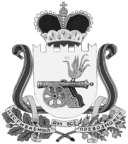 АДМИНИСТРАЦИЯ  ТУМАНОВСКОГО СЕЛЬСКОГО ПОСЕЛЕНИЯВЯЗЕМСКОГО РАЙОНА СМОЛЕНСКОЙ ОБЛАСТИРАСПОРЯЖЕНИЕот  25.08.2021       № 46 –рО внесении изменений в распоряжение от 02.06.2021 г. № 36-р «Об утверждении Порядка применения бюджетной классификации Российской Федерации в части, относящейся к бюджету Тумановского сельского поселения Вяземского района Смоленской области на 2021 год и на плановый период 2022 и 2023 годов»         1. Внести в  Порядок применения бюджетной классификации Российской Федерации в части, относящейся к бюджету Тумановского сельского поселения Вяземского района Смоленской области  следующие изменения:  1. 1. В разделе III Порядка "Классификация расходов бюджетов":     27770   Расходы резервного фонда Администрации муниципального образования "Вяземский район" Смоленской областиПо данному направлению расходов отражаются расходы бюджета сельского поселения, выделенные из резервного фонда Администрации муниципального образования "Вяземский район" Смоленской области1.3.  Перечень  кодов целевых статей расходов бюджета Тумановского сельского поселения Вяземского района Смоленской области дополнить:  89 0 00 27770  Расходы резервного фонда Администрации муниципального образования "Вяземский район" Смоленской области         2. Обнародовать настоящее распоряжение путем размещения на информационных стендах и официальном сайте Администрации Тумановского сельского поселения Вяземского района Смоленской области.         3. Контроль за исполнением настоящего распоряжения оставляю за собой.Глава муниципального образованияТумановского сельского поселенияВяземского района Смоленской области                                     М.Г. Гущина